Проект рішення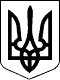 УКРАЇНАВЕЛИКОСЕВЕРИНІВСЬКА СІЛЬСЬКА РАДА
КІРОВОГРАДСЬКОГО РАЙОНУ КІРОВОГРАДСЬКОЇ ОБЛАСТІТРЕТЯ СЕСІЯ ВОСЬМОГО СКЛИКАННЯ РІШЕННЯ (ПРОЕКТ)від «___» ______________ 2017 року                                                            № ____с. Велика СеверинкаПро встановлення податку на майнов частині податку на нерухоме майно,відмінне від земельної ділянкиВідповідно до ст. 143, 144 Конституції України, ст. 26  Закону України "Про місцеве самоврядування в Україні",  статті 69  Бюджетного кодексу України, Податкового  кодексу  України № 2755-VI від 02.12.2010 року (зі змінами та доповненнями), Закону України «Про внесення змін до Податкового кодексу України» 909-VIII від 24.12.2015 року, Закону України «Про засади державної регуляторної політики у сфері господарської  діяльності», та з метою забезпечення повноти надходження  податку на нерухоме майно, відмінне від земельної ділянки, сільська рада   ВИРІШИЛА:1. Встановити розміри ставок податку на нерухоме майно, відмінне від земельної ділянки з 01 січня 2018 року на території Великосеверинівської сільської ради.2. Затвердити Положення про податок на нерухоме майно на території Великосеверинівської сільської ради на 2018 рік згідно з додатком 1.3. Рішення Великосеверинівської сільської ради № 181 від 26.05.2016 року, № 561 від 31.01.2017 року та Оситнязької сільської ради № 100 від 02.02.2017 року вважати такими, що втратили чинність з 01.01.2018 року.4. Дане рішення набуває чинності з 01.01.2018 року.5. Доручити секретарю сільської ради оприлюднити дане рішення шляхом розміщення на дошці оголошень та на веб-сайті сільської ради.6. Контроль за виконанням даного рішення покласти на сільського голову.Сільський голова                                                                    С. ЛЕВЧЕНКОДодаток 1 до рішення Великосеверинівської сільської ради_______________ 2017 року № ______Положення про податок на нерухомемайно відмінне від земельної ділянки на 2018 рік1.Загальні положення1.1. Податок на нерухоме майно, відмінне від земельної ділянки встановлюється відповідно до Податкового кодексу України.2. Платники податку2.1. Платниками податку є фізичні та юридичні особи, в тому числі нерезиденти, які є власниками об’єктів житлової та/або нежитлової нерухомості.2.2. Визначення платників податку в разі перебування об’єктів житлової та/або нежитлової нерухомості у спільній частковій або спільній сумісній власності кількох осіб:а) якщо об’єкт житлової та/або нежитлової нерухомості перебуває у спільній частковій власності кількох осіб, платником податку є кожна з цих осіб за належну їй частку;б) якщо об’єкт житлової та/або нежитлової нерухомості перебуває у спільній сумісній власності кількох осіб, але не поділений в натурі, платником податку є одна з таких осіб-власників, визначена за їх згодою, якщо інше не встановлено судом;в) якщо об’єкт житлової та/або нежитлової нерухомості перебуває у спільній сумісній власності кількох осіб і поділений між ними в натурі, платником податку є кожна з цих осіб за належну їй частку.3. Об'єкт оподаткування3.1. Об’єктом оподаткування є:1) об’єкт житлової та нежитлової нерухомості, в тому числі його частка;2) площа житлових/нежитлових приміщень, що перебуває у власності фізичних осіб, за якими зареєстровані суб’єкти підприємницької діяльності;3) площа житлових/нежитлових приміщень, що перебуває в комунальній власності органів місцевого самоврядування, за якими зареєстровані суб’єкти підприємницької діяльності.3.2. Не є об’єктом оподаткування:1) об’єкти житлової та нежитлової нерухомості, які перебувають у власності органів державної влади, органів місцевого самоврядування, а також організацій, створених ними в установленому порядку, що повністю утримуються за рахунок відповідного державного бюджету чи місцевого бюджету і є неприбутковими (їх спільній власності);2) об’єкти житлової та нежитлової нерухомості, які розташовані в зонах відчуження та безумовного (обов’язкового) відселення, визначені законом, в тому числі їх частки;3) будівлі дитячих будинків сімейного типу;4) гуртожитки;5) житлова нерухомість непридатна для проживання, в тому числі у зв’язку з аварійним станом, визнана такою згідно з рішенням сільської ради;6) об’єкти житлової нерухомості, в тому числі їх частки, що належать дітям-сиротам, дітям, позбавленим батьківського піклування, та особам з їх числа, визнаним такими відповідно до закону, дітям-інвалідам, які виховуються одинокими матерями (батьками), але не більше одного такого об’єкта на дитину;7) об’єкти нежитлової нерухомості, які використовуються суб’єктами господарювання малого та середнього бізнесу, що провадять свою діяльність в малих архітектурних формах та на ринках;8) будівлі промисловості, зокрема виробничі корпуси, цехи, складські приміщення промислових підприємств;9) будівлі, споруди сільськогосподарських товаровиробників, призначені для використання безпосередньо у сільськогосподарській діяльності;10) об’єкти житлової та нежитлової нерухомості, які перебувають у власності громадських організацій інвалідів та їх підприємств.4. База оподаткування4.1. Базою оподаткування є загальна площа об’єкту житлової та нежитлової нерухомості, в тому числі його часток.5. Ставки податку5.1. Встановити наступні ставки податку:1) для об’єктів житлової нерухомості, що перебувають у власності фізичних осіб – у розмірі 0,1 відсотків розміру мінімальної заробітної плати, встановленої законом на 01 січня звітного (податкового) року, за 1 квадратний метр бази оподаткування;2) для об’єктів житлової нерухомості, що перебувають у власності юридичних осіб, встановити у розмірі 1,0 відсотків розміру мінімальної заробітної плати, встановленої законом на 01 січня звітного (податкового) року, за 1 квадратний метр бази оподаткування;3) для об’єктів нежитлової нерухомості, що перебувають у власності фізичних осіб, встановити у розмірі 0,1 відсотків розміру мінімальної заробітної плати, встановленої законом на 1 січня звітного (податкового) року, за                                       1 квадратний метр бази оподаткування;4) для об’єктів нежитлової нерухомості, що перебувають у власності  юридичних осіб, встановити у розмірі 0,25 відсотків розміру мінімальної заробітної плати, встановленої законом на 1 січня звітного (податкового) року, за 1 квадратний метр бази оподаткування.6. Порядок обчислення суми податку6.1. Обчислення суми податку з об’єкта/об’єктів житлової нерухомості, які перебувають у власності фізичних осіб, здійснюється контролюючим органом за місцем податкової адреси (місцем реєстрації) власника такої нерухомості.6.2. Обчислення суми податку з об’єкта/об’єктів нежитлової нерухомості, які перебувають у власності фізичних осіб, здійснюється контролюючим органом за місцем податкової адреси (місцем реєстрації) власника такої нерухомості виходячи із загальної площі кожного з об’єктів нежитлової нерухомості та відповідної ставки податку.6.3. Податкове/податкові повідомлення-рішення про сплату суми/сум податку надсилаються (вручаються) платнику податку контролюючим органом за місцем його податкової адреси (місцем реєстрації) до 1 липня року, що настає за базовим податковим (звітним) періодом (роком).6.4. Платники податку – юридичні особи самостійно обчислюють суму податку станом на 1 січня звітного року і до 20 лютого цього ж року подають контролюючому органу за місцезнаходженням об’єкта/об’єктів оподаткування декларацію, з розбивкою річної суми рівними частками поквартально.7. Податковий (звітний) період7.1. Базовим податковим (звітним) періодом є календарний рік.8. Порядок та строки сплати податку8.1. Податкове зобов’язання за звітний рік з податку сплачується:1) фізичними особами – протягом 60 днів з дня вручення податкового повідомлення-рішення;2) юридичними особами – авансовими внесками щокварталу до 30 числа місяця, що наступає за звітним кварталом, які відображаються в річній податковій декларації.8.2. Податок сплачується за місцем розташування об’єкта/об’єктів оподаткування і зараховується до відповідного бюджету згідно з положеннями Бюджетного кодексу України.8.3. База  оподаткування об’єкта/об’єктів житлової нерухомості, в тому числі їх часток, що перебувають у власності фізичної особи платника податку, зменшується:1) для квартири/квартир незалежно від їх кількості – на 60 квадратних метрів;2) для житлового будинку/будинків незалежно від їх кількості – на                            120 квадратних метрів;3) для різних типів об’єктів житлової нерухомості, в тому числі їх часток (у разі одночасного перебування у власності платника податку квартири/квартир та житлового будинку/будинків, у тому числі їх часток), – на 180 квадратних метрів.8.4. Встановити пільги з податку в розмірі 100 відсотків, що сплачується на відповідній території:1) з об’єктів житлової та/або нежитлової нерухомості, що перебувають у власності, релігійних організацій України, статути (положення) яких зареєстровані у встановленому законом порядку, та використовуються для забезпечення діяльності, передбаченої такими статутами (положеннями);2) з об’єктів нежитлової нерухомості, що перебувають у власності фізичних осіб, а саме господарські (присадибні) будівлі – допоміжні (нежитлові) приміщення, до яких належать сараї, хліви, гаражі, літні кухні, майстерні, вбиральні, погреби, навіси, котельні, бойлерні, трансформаторні підстанції тощо.Секретар ради                                                                      Г. КОЛОМІЄЦЬ